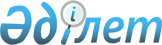 "Солтүстік Қазақстан облысы Есіл ауданы Алматы ауылдық округінің 2024-2026 жылдарға арналған бюджетін бекіту туралы" Солтүстік Қазақстан облысы Есіл ауданы мәслихатының 2023 жылғы 27 желтоқсандағы № 11/166 шешіміне өзгерістер мен толықтырулар енгізу туралыСолтүстік Қазақстан облысы Есіл ауданы мәслихатының 2024 жылғы 1 наурыздағы № 14/202 шешімі
      Солтүстік Қазақстан облысы Есіл ауданының мәслихаты ШЕШІМ ҚАБЫЛДАДЫ:
      1. "Солтүстік Қазақстан облысы Есіл ауданы Алматы ауылдық округінің 2024-2026 жылдарға арналған бюджетін бекіту туралы" Солтүстік Қазақстан облысы Есіл ауданы мәслихатының 2022 жылғы 27 желтоқсандағы № 11/166 шешіміне келесі өзгерістер мен толықтырулар енгізілсін:
      1-тармақ жаңа редакцияда жазылсын:
      "1. Солтүстік Қазақстан облысы Есіл ауданы Алматы ауылдық округінің 2024-2026 жылдарға арналған бюджеті 1, 2, 3 - қосымшаларға сәйкес, соның ішінде 2024 жылға келесі көлемдерде бекітілсін:
      1) кірістер - 26 558 мың теңге:
      салықтық түсімдер - 2 619 мың теңге;
      салықтық емес түсімдер - 0 мың теңге;
      негізгі капиталды сатудан түскен - 0 мың теңге;
      трансферттер түсімі - 23 939 мың теңге;
      2) шығындар - 26 695,8 мың теңге;
      3) таза бюджеттік несиелеу - 0 мың теңге:
      бюджеттік несиелер - 0 мың теңге;
      бюджеттік несиелерді өтеу - 0 мың теңге;
      4) қаржы активтерімен операциялар бойынша сальдо - 0 мың теңге:
      қаржылық активтерді сатып алу - 0 мың теңге;
      мемлекеттің қаржылық активтерін сатудан түсетін түсімдер - 0 мың теңге;
      5) бюджет тапшылығы (профицит) - - 137,8 мың теңге;
      6) бюджет тапшылығын қаржыландыру (профицитін пайдалану) - 137,8 мың теңге:
      қарыздардың түсуі - 0 мың теңге;
      қарыздарды өтеу - 0 мың теңге;
      бюджет қаражатының пайдаланылатын қалдықтары - 137,8 мың теңге.";
      келесі мазмұндағы 1-1 тармақпен толықтырылсын:
      "1-1. Алматы ауылдық округінің 2024 жылға арналған бюджетінде қалыптасқан бюджет қаражатының бос қалдықтары есебінен 2023 қаржы жылында аудандық бюджеттен 0,2 мың теңге сомасында бөлінген нысаналы трансферттерді қайтару 4-қосымшасына сәйкес қарастырылсын.";
      келесі мазмұндағы 1-2 тармақпен толықтырылсын:
      "1-2. Алматы ауылдық округінің бюджетінде қаржы жылының басында қалыптасқан бос қалдықтар есебінен шығыстар 4-қосымшаға сәйкес қарастырылсын.";
      аталған шешімнің 1-қосымшасы осы шешімнің 1-қосымшасына сәйкес жаңа редакцияда жазылсын; 
      аталған шешім осы шешімнің 2-қосымшасына сәйкес 4-қосымшамен толықтырылсын.
      2. Осы шешім 2024 жылғы 1 қаңтардан бастап қолданысқа енгізіледі. Солтүстік Қазақстан облысы Есіл ауданы Алматы ауылдық округінің 2024 жылға арналған бюджеті Қаржы жылының басында қалыптасқан бюджет қаражатының бос қалдықтарын жіберу және 2023 қаржы жылында облыстық және аудандық бюджеттен бөлінген пайдаланылмаған нысаналы трансферттерді қайтару
					© 2012. Қазақстан Республикасы Әділет министрлігінің «Қазақстан Республикасының Заңнама және құқықтық ақпарат институты» ШЖҚ РМК
				
      Солтүстік Қазақстан облысы Есіл ауданымәслихатының төрағасы 

Е. Тұтқышев
Солтүстік Қазақстан облысыЕсіл ауданы мәслихатының2024 жылғы 1 наурыздағы№ 14/202 шешіміне1-қосымшаСолтүстік Қазақстан облысыЕсіл ауданы мәслихатының2023 жылғы 27 желтоқсандағы№ 11/166 шешіміне1-қосымша
Санаты
Сыныбы
Кіші сыныбы
Атауы
Сомасы (мың теңге)
1) Кірістер
26 558
1
Салықтық түсімдер
2 619
01
Табыс салығы
285
2
Жеке табыс салығы
285
04
Меншiкке салынатын салықтар
2 245
1
Мүлікке салынатын салықтар
85
3
Жер салығы
19
4
Көлік құралдарына салынатын салық
2 112
5
Бірыңғай жер салығы
29
05
Ішкі салықтар тауарларға, жұмыстарға және қызметтерге
89
3
Табиғи және басқа ресурстарды пайдаланғаны үшін түсетін түсімдер
89
4
Трансферттердің түсімдері
23 939
02
Мемлекеттік басқарудың жоғары тұрған органдарынан
түсетін трансферттер
23 939
3
Аудандық бюджеттік трансферттер (облыстық маңызы бар қалалар)
23 939
Функционалдық топ
Бюджеттік бағдарламалардың әкімшісі
Бағдарлама
Атауы
Сомасы
(мың теңге)
2) Шығындар
26 695,8
01
Жалпы сипаттағы мемлекеттік қызметтер
24 858
124
Аудандық маңызы бар қала, ауыл, кент, ауылдық округі әкімінің аппараты
24 858
001
Аудандық маңызы бар қала, ауыл, кент, ауылдық округ әкімі қызметін қамтамасыз ету жөніндегі қызметтер
24 858
07
Тұрғынүй - коммуналдық шаруашылық
1 837,6
124
Аудандық маңызы бар қала, ауыл, кент, ауылдық округі әкімінің аппараты
1 837,6
008
Елдімекендерде көшелерді жарықтандыру
1 437,6
011
Елді мекендерді абаттандыру мен көгалдандыру
400
15
Трансферттер
0,2
124
Аудандық маңызы бар қала, ауыл, кент, ауылдық округі әкімінің аппараты
0,2
048
Пайдаланылмаған (толық пайдаланылмаған) мақсатты трансферттерді қайтару
0,2
3) Таза бюджеттік кредиттеу
0
Бюджеттік кредиттер
0
Бюджеттік кредиттердіөтеу
0
4) Қаржы активтермен операциялар бойынша сальдо
0
Қаржылық активтерді сатып алу
0
Мемлекеттің қаржы активтерін сатудан түсетін түсімдер
0
5) Бюджет тапшылығын қаржыландыру (профицитін пайдалану)
- 137,8
6) Тапшылық орнын қаржыландыру (бюджет профицитін пайдалану)
137,8
7
Қарыздар түсімдері
0
16
Қарыздарды өтеу
0
Санаты
Сыныбы
Кіші сыныбы
Атауы
Сомасы (мың теңге)
8
Бюджет қаражатының пайдаланылатын қалдықтары
137,8
01
Бюджет қаражаты қалдықтары
137,8
1
Бюджет қаражатының бос қалдықтары
137,8Солтүстік Қазақстан облысыЕсіл ауданы мәслихатының 2024 жылғы 1 наурыздағы№ 14/202 шешіміне2-қосымшаСолтүстік Қазақстан облысыЕсіл ауданы мәслихатының2023 жылғы 27 желтоқсандағы№ 11/166 шешіміне4-қосымша
Функционалдық топ
Бюджеттік бағдарламалардың әкімшісі
Бағдарлама
Атауы
Сомасы
(мың теңге)
07
Тұрғынүй - коммуналдық шаруашылық
137,6
124
Аудандық маңызы бар қала, ауыл, кент, ауылдық округі әкімінің аппараты
137,6
008
Елдімекендерде көшелерді жарықтандыру
137,6
15
Трансферттер
0,2
124
Аудандық маңызы бар қала, ауыл, кент, ауылдық округі әкімінің аппараты
0,2
048
Пайдаланылмаған (толық пайдаланылмаған) мақсатты трансферттерді қайтару
0,2
Барлығы:
137,8